Monitory LCD 27 cali - Twój wybórJeżeli jesteś fanem gier komputerowych, już pewnie niejednokrotnie zadawałeś sobie pytanie: jak wybrać dobry sprzęt? Jak dopasować PC do monitora, jaka myszka to myszka ergonomiczna, czy klawiatura numeryczna jest niezbędna, a może wystarczy mi laptop z dobrym kontrastem i kartą graficzną od Nvidii? Sprawdź monitory LCD 27 cali!Jak wybrać dobry monitorDziś skupimy się na tym aspekcie, jakim są monitory LCD 27 cali - czyli jeden z najlepszych wyborów, jakie może podjąć gracz. Chcesz, by Skyrim wyglądało przepięknie, a świat, który przemierzasz, nie musiał spotykać się z przeciwnościami losu, które generuje wybór najniższej jakości grafiki? Oczywiście to warunkuje przede wszystkim procesor i karta graficzna, a więc PC, nie monitor. Jednak nawet jeśli mamy naprawdę porządne parametry komputera, a monitor będzie niskiej jakości - nic nam po kilku(nastu) tysiącach wydanych na sprzęt. Dlatego świetną odpowiedzią na ten problem są monitory LCD 27 cali - duże, wygodne, ze świetnym kontrastem i regulowaną jasnością, o odpowiedniej, nowoczesnej rozdzielczości i dobrze dopasowanych kątach widzenia.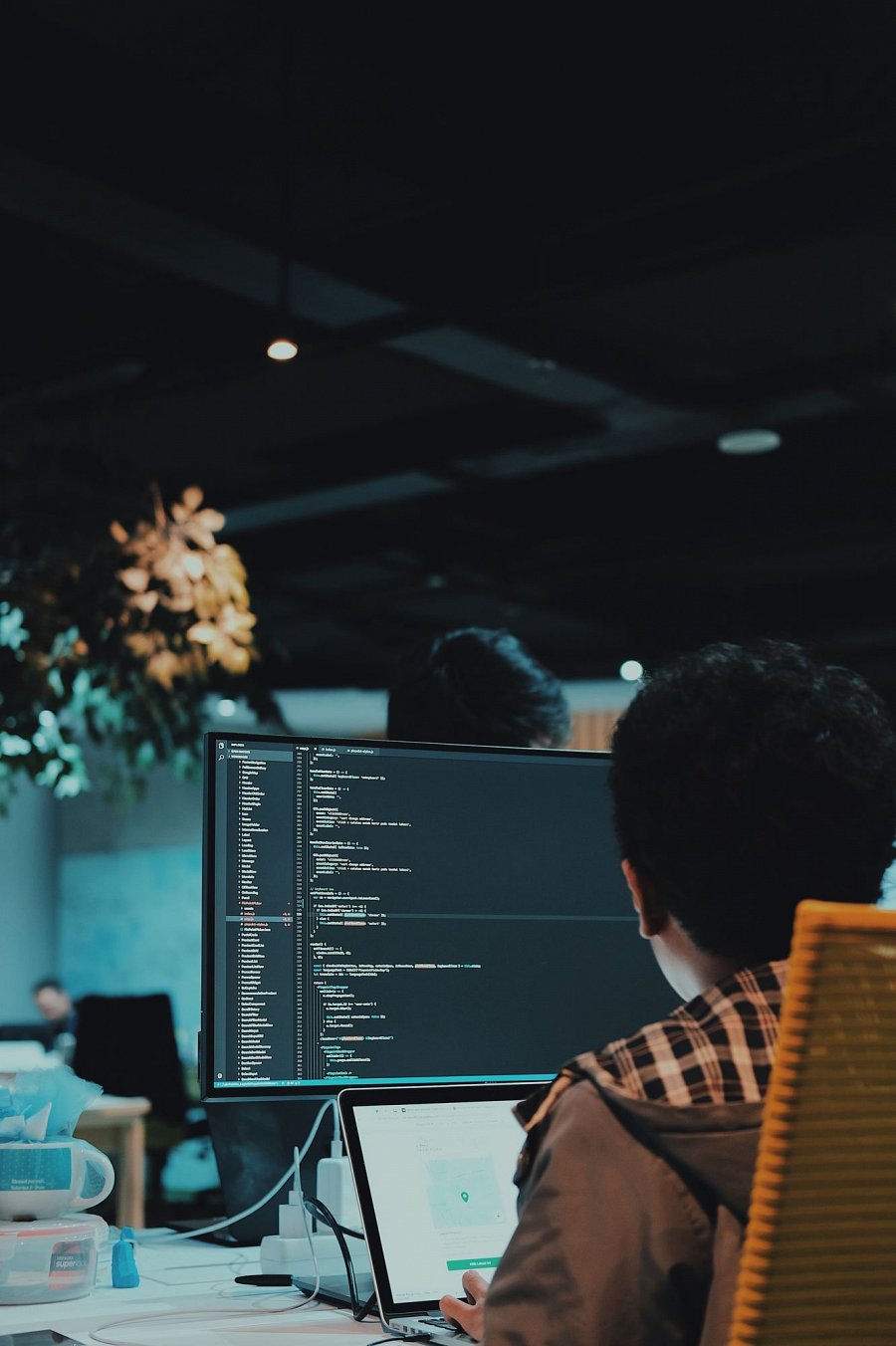 Najlepsze marki - monitory LCD 27 caliSpośród jakich marek warto wybierać? Moglibyśmy wymienić tu kilka najważniejszych, a mniej popularnych poza środowiskiem graczy, czyli na przykład Belkin, Artic Cooling, Click Tronic czy Datacolor. Sprawdź już dziś na Ceneo: https://www.ceneo.pl/Monitory/Przekatna_ekranu:27_cali/Technologia:LCD.htm